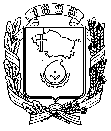 АДМИНИСТРАЦИЯ ГОРОДА НЕВИННОМЫССКАСТАВРОПОЛЬСКОГО КРАЯПОСТАНОВЛЕНИЕ13 февраля 2017 г.                                                                                           № 192НевинномысскО внесении изменений в постановление администрации города Невинномысска от 02 февраля 2015 г. № 191 «О межведомственной комиссии по профилактике нарушений трудовых прав работников в организациях, расположенных на территории города Невинномысска»                                  В соответствии с Уставом города Невинномысска, решением Думы города Невинномысска от 30 ноября 2016 г. № 36-5 «О внесении изменений в структуру администрации города Невинномысска, утвержденную решением Думы города Невинномысска от 30.06.2015 № 726-68», в связи с кадровыми изменениями, постановляю:Утвердить прилагаемые изменения, которые вносятся в постановление администрации города Невинномысска от 02 февраля 2015 г.  № 191 «О межведомственной комиссии по профилактике нарушений трудовых прав работников в организациях, расположенных на территории города Невинномысска» (с изменениями внесенными постановлениями администрации города Невинномысска от 25 июня 2015 г. № 1555, от 18 сентября 2015 г. № 2214, от 12 сентября 2016 г. № 1969, от                            22 декабря 2016 г. № 2858).Признать утратившим силу постановления администрации города Невинномысска:от 18 сентября 2015 г. № 2214 «О внесении изменений в состав межведомственной комиссии по профилактике нарушений трудовых прав работников в организациях, расположенных на территории города Невинномысска, утвержденный постановлением администрации города Невинномысска от 02 февраля 2015 г. № 191»;от 25 июня 2015 г. № 1555 «О внесении изменений в состав межведомственной комиссии по профилактике нарушений трудовых прав работников в организациях, расположенных на территории города Невинномысска, утвержденный постановлением администрации города Невинномысска от 02 февраля 2015 г. № 191».Глава города Невинномысска Ставропольского края                                                                   М.А. МиненковУТВЕРЖДЕНЫпостановлением администрациигорода Невинномысскаот 13 февраля 2017 г. № 192ИЗМЕНЕНИЯ,которые вносятся в постановление администрации города Невинномысска   от 02 февраля 2015 г. № 191 «О межведомственной комиссии по профилактике нарушений трудовых прав работников в организациях, расположенных на территории города Невинномысска»В пункте 5 Положения о межведомственной комиссии по профилактике нарушений трудовых прав работников в организациях, расположенных на территории города Невинномысска слова «главы администрации города» заменить словами «главы города».В составе межведомственной комиссии по профилактике нарушений трудовых прав работников в организациях, расположенных на территории города Невинномысска (далее – комиссия), указать новую должность заместителя председателя комиссии Олешкевич Татьяны Адольфовны – первый заместитель главы администрации города Невинномысска.Первый заместитель главы администрации города Невинномысска		                            В.Э. Соколюк